Possible topics for interview preparation 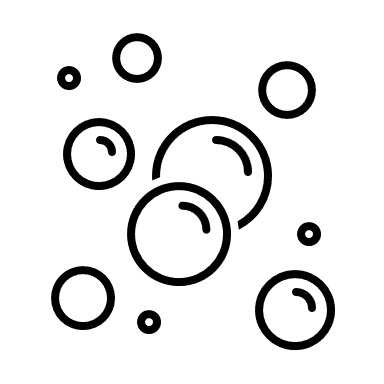 Academic staff and management The links will take you to the corresponding agreementsAppendix: Examples of goal agreementsSubmitting an application for competitive third-party funding to a research funding institution (e.g. FWF, EU, ÖAW, OeNB) with an objective award procedure and external peer review by the end of the coming year.Presentation of/presenting one’s own research results at an international conference in one’s own research field by … (date).Re-designing a course (to be held in English) on … for master’s students in the winter semester …Attending a course on scientific writing in English and preparing a publication in English in one’s own field of research in an international journal of one’s own field of research by … (date).Work situationWork situationResearch and third-party funding Agreed work objectives from the previous yearResearch performance, publicationsScope of project performance (applications, acquisitions, rejections)In each case, provide an overview of the previous year's research performance and third-party funding.Teaching Agreed work objectives from the previous yearScope of teaching relating to the previous yearScope and quality of supervision of scientific papersIf requested:New concept development, innovative teaching concepts, e-learning, etc.Assessment of student feedback, results of teaching evaluation ManagementAcademic self-administration in the previous yearAssumption of leadership tasks and/or leadership responsibilitySatisfaction with one’s scope for action and decision-makingCooperation with colleagues and third partiesWorking conditionsWorking hours and holiday allowanceIf requested:Health status, e.g. workload, resilienceCompatibility of work and family, e.g. childcare, care of relativesEquipment and safety, e.g. workplace ergonomics and data protectionAdditional information: Ergonomie, (Ergonomics) Gesundheit und Sicherheit am Arbeitsplatz, (Health and safety at the workplace), hochschuleundfamilie, (universityandfamily ), Stellenprofile wissenschaftliches Personal, (Job profiles for academic staff),  uni innsbruck | gut drauf!, Urlaubsverbrauch, (Holiday allowance) Wiedereingliederungsteilzeit (Re-integration part-time work)Development of work outcomes and goals for the coming yearStatus quo in one’s career, e.g. doctoral thesis, qualification agreement, habilitation (= post-doctoral qualification)Development opportunitiesImplementation/application of completed trainings Planned participation in congresses, access to networks/scientific communitiesAgreement of work goalsAdditional information: Coaching für Führungskräfte, (Coaching for managers), Coaching für Mitarbeitende, (Coaching for employees), Dissertationsvereinbarung, (Thesis agreement ), Qualifizierungsvereinbarung, (Qualification agreement)Notes: Notes: Promotion and developmentPromotion and developmentPersonal and professional developmentIf required, assumption of functions and tasks, e.g. responsibility for research performance documentation and media; participation in committees (working committee on equal opportunities issues – AKG, works council etc.) and panels, responsibility for projects and studiesRequest for training(s)Additional information: Fortbildung, (Further training), Frauenförderung, (Professional support for women), Karrieremanagement, (Career management ), Mentoring-Programm, (Mentoring programme),  Dienstreise (Business trips).Notes:Notes:Leadership and cooperationLeadership and cooperationFlow of information FeedbackTeam atmosphere(Dis-) Satisfaction with Working climateFlow of information and work instructionsParticipation in decision-makingFeedback and supportRecognition of good performance and constructive criticismLeadership behaviourIdeas for changesNotes: Notes: In case of planned retirement or change of employment statusIn case of planned retirement or change of employment statusWorking hoursRequests for changes of employment statusPlanned date of retirement: fixed-term employment contract, taking maternity leave, parental leave, educational leave, sabbatical leave, partial retirement, reaching retirement age, etc.Additional  information: Altersteilzeit, (Partial retirement),  Bildungskarenz, (Educational leave),  Elternkarenz, (Parental leave ), Freistellung, (Sabbatical leave),  Pension, (Retirement), Sabbatical (Sabbatical).Tasks and duties and knowledge transfer Career goals/requests for the remaining time of employmentChanges and assumption of responsibility/transfer of tasksNotes:Notes: